Biztosan tudod…16. kérdés:A következő kérdésre az „Asztro-suli” tananyagában található meg a helyes válasz.Mit jelent az, hogy egy bolygó retrográd mozgású, és mely bolygók sohasem retrográd mozgásúak a Földről nézve? ...Egy kis segítség:A bolygók és mozgásuk leírásában olvasható ezekről bővebben.A helyes választ minden héten péntek éjfélig várom a következő címre:astro58.papa@gmail.comKérlek írd meg a minél pontosabb születési adataidat is, hogy helyes válasz esetén a Horoszkópod számítógépes elemzését elküldhessem e-mail címedre.Név: …Születési idő: … év, … hó, … nap, … óra, …percSzületés helye: …+ AJÁNDÉK!A HELYES MEGFEJTŐK KÖZÖTT HAVONTA KISORSOLOK EGY SZERENCSÉST, AKI+ 60 KREDIT FELTÖTÉST IS KAP TŐLEM ITT A G-PORTÁLON!A jövő héten szombaton jelentkezem az előző kérdés válaszával és egy új kérdéssel.A 15. Kérdés helyes válasza:12 horoszkóp ház van. Jelölésük: a tengelyekhez tartozó házakat nagy római számokkal, a többi házat arab számokkal jelöljük az alábbi sorrend szerint – I. 2. 3. IV. 5. 6. VII. 8. 9. X. 11. 12.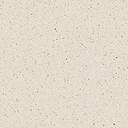 